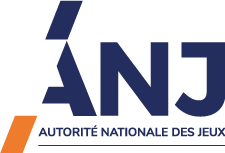 Sommaire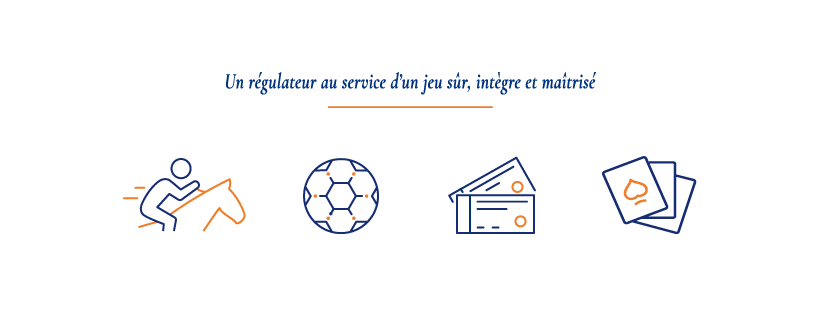 Informations généralesCycle de vie des logiciels de jeux et de parisConformément aux dispositions de l’article VI.1 des Exigences Techniques relatives à l’homologation des logiciels de jeux et de paris (ET2) mises à disposition sur le site de l’ANJ, l’opérateur de jeu agréé ou titulaire de droits exclusifs est tenu d’adresser à la fin de chaque trimestre, par le biais du canal d’échange sécurisé mis à disposition par l’ANJ, la liste des modifications apportées au cours des trois derniers mois écoulés aux différents logiciels homologués dont il dispose.Mentions légalesLes informations recueillies sur ce formulaire sont enregistrées dans un fichier informatisé par l’Autorité Nationale des Jeux (ANJ), sise 99-101 rue Leblanc 75015 Paris, pour le suivi des évolutions des logiciels de jeux et de paris homologués. La base légale du traitement est la mission de service public de l’ANJ, conformément aux dispositions de l’article 34 de la loi n° 2021-476 du 10 mai 2010 modifiée. L’ANJ prend toutes les mesures pour assurer la sécurité et la confidentialité des données à caractères personnel qu’elle traite, ainsi que des données couvertes par le secret professionnel.Les données collectées sont susceptibles d’être communiquées aux seuls destinataires suivants :Les services de l’ANJ, les membres du collège et de la commission des sanctions de l’ANJ ;La commission nationale des sanctions ;Les autorités administratives mentionnées au XI de l’article 39-1 de la loi du 12 mai 2010 susvisée ;Le service de la police nationale chargé de la police des jeux ;Le procureur de la république.Les données sont conservées pendant six ans à compter de la décision d’homologation du logiciel. Conformément à la loi « informatique et libertés » du 6 janvier 1978, vous bénéficiez d’un droit d’accès et de rectification aux informations qui vous concernent, que vous pouvez exercer en vous adressant à l’ANJ, 99-101 rue Leblanc, 75015 Paris.Identité de l’opérateur de jeuxListe des modificationsFait à _____________, le ______________Signature du représentant légal ou du responsable conformitéDénomination sociale :Adresse du siège social :(numéro, rue, commune, code postal, ville, pays)Le représentant légal :Le représentant légal :Nom : Prénom(s) : Fonction :Téléphone :Courriel :Le responsable conformité :Le responsable conformité :Nom : Prénom(s) : Fonction :Téléphone :Courriel :Les contacts opérationnels chargés du suivi des modifications des logiciels homologués :Les contacts opérationnels chargés du suivi des modifications des logiciels homologués :Contact opérationnel n°1Contact opérationnel n°1Nom : Prénom(s) : Fonction :Téléphone :Courriel :Contact opérationnel n°2Contact opérationnel n°2Nom : Prénom(s) : Fonction :Téléphone :Courriel :Contact opérationnel n°3Contact opérationnel n°3Nom : Prénom(s) : Fonction :Téléphone :Courriel :Période d’observation :Du …… / …… / ………… au …… / …… / …………Commentaires  :Nom du logiciel (type de logiciel)Version du logicielN° d’homologationNature des modificationsDate de mise en productionNeptune(moteur de jeu)1.0.21234-PS-HOM-009Nouveau moteur de fantasy league15/12/2021Saturne (client de jeu pour Windows,  Android et iOS)4.3.11234-PO-HOM-012Correction des vulnérabilités résiduelles R3, R5 et R7(tests intrusifs du 04/01/2022)15/01/2022